Отчет о социально-экономическом положении города Зимыи итогах деятельности администрацииЗиминского городского муниципального образования за 2020 годУважаемые депутаты, жители  города!Сегодня в соответствии с Уставом Зиминского городского муниципального образования  представлю отчет о результатах своей деятельности и о результатах  деятельности администрации города за 2020 год.События, которые пережило человечество в прошлом году, не стали исключением и для зиминцев. Мы все переживали пандемию коронавируса. Сидели дома на самоизоляции, учились на дистанте, участвовали в областной акции «Спасибо,доктор!», чтобы выразить огромную благодарность медикам, работавшим практически целый год на передовой борьбы с новым вирусом. Встречали в условиях ограничительных мер – 75 годовщину Великой Победы, строили Дом культуры, ремонтировали дорогу по ул.Бограда. 2020 год принес потери и разочарования, но вместе с тем новые победы и результаты.Несмотря на все сложности прошлого года, город не отказался от своих планов и задумок:- завершена разработка проекта реконструкции системы теплоснабжения западной части города Зимы, предусматривающего закрытие угольных котельных и подключение западной части города к мощностям  Ново - Зиминской ТЭЦ;- началось строительство нового здания 10-ой школы;- отремонтированы четыре учреждения культуры, пострадавшие от  дождевого паводка и подъема грунтовых вод в 2019 году ( Историко-краеведческий музей,  детская музыкальная школа, кинодосуговый центр «Россия», Библиотека семейного чтения);- благоустроен и открыт новый сквер по ул.Трактовой;- завершен первый этап капитального ремонта дороги по ул.Бограда;В Зиме живут люди, по-настоящему влюбленные в свой родной город, патриоты своей малой Родины. В 2020 году 301 зиминец удостоен наград за признание заслуг в трудовой и общественной деятельности:- присвоено звание «Почетный гражданин г.Зимы»  ветерану образования Дрюккер Галине Борисовне;- памятным знаком "Почетный меценат и благотворитель города Зимы" награжден Шлыков Денис Николаевич (посмертно) за заслуги перед городом: за весомую благотворительную помощь при строительстве городского фонтана; в деле реконструкции Свято-Троицкого храма;  за значительную финансовую поддержку развития спорта;- 109-ти ветеранам Великой Отечественной войны к 9 мая вручены юбилейные медали «75 лет Победы в Великой Отечественной войне 1941-1945 гг.»;- 15-ти ветеранам Великой Отечественной войны были вручены персональные поздравления Президента Российской Федерации с 90-95 летним юбилеем со Дня рождения;- 2 зиминца награждены Почетными грамотами Законодательного Собрания Иркутской области;- Почетными грамотами и Благодарностями Губернатора Иркутской области были награждены 13 наших земляков;- 7 человек отмечены ведомственными наградами;- 153 - награждены Почетными грамотами и Благодарностями мэра города Зимы;- имена 18-ти жителей города занесены на Доску почета.Безусловно, развитие города - это результат объединения многих сил: администрации, депутатов всех уровней, предприятий и учреждений, общественных и бизнес-структур, всех горожан. У этого объединения есть главная цель – создание комфортного города для зиминцев. Это – качественное образование, интересный культурный и спортивный досуг, комфортная городская среда, стабильная работа. Считаю это нашей основной общей задачей.ЭкономикаПо состоянию на 01.01 2021 года на территории города Зимы  осуществляют деятельность 810 хозяйствующих субъектов.В течение 2016-2021гг. их общее количество существенных изменений не претерпело. 	В разрезе организационно-правовой формы к началу 2021г.:- возросло число хозяйствующих субъектов  - юридических лиц до 285 единиц (против 278  в 2016г);- сократилась численность индивидуальных предпринимателей до 529 чел. (против 533 в 2016г.).Одним из основных показателей экономического развития муниципального образования является выручка от реализации   продукции, работ, услуг предприятий и организаций всех форм собственности, объем которой оценивается в отчетном году в размере 4590,2млн. рублей (со снижением к 2019 году на 1,1% вследствие нестабильной деятельности предприятий в условиях ухудшения ситуации в экономике муниципального образования и страны в целом в  результате распространения новой  коронавирусной   инфекции).	За период 2016-2020гг. темп роста показателя составил 103,3%. Доля в валом региональном продукте Иркутской области варьируется в пределах 0,3-0,4%.Основу экономики города по-прежнему составляют структурные подразделения Восточно-Сибирской железной дороги – филиала ОАО «Российские железные дороги», на предприятиях которых трудятся 2,5 тыс. человек или 32,0 % от общей  численности занятых в экономике города. Существенна роль  предприятий железнодорожного узла станции Зима в формировании доходного потенциала города, налоговые отчисления которых составляют  порядка 30,8 % собственных доходов бюджета  города.ПромышленностьПромышленное производство  в г. Зиме представлено предприятиями трех видов экономической деятельности: - обрабатывающие производства;- обеспечение  тепловой и электрической  энергией;  - водоснабжение, водоотведение.Объем отгруженных товаров (выполненных работ  и услуг) в промышленности города  оценивается в 2020 году в размере 839,8 млн. рублей. За последние 5 лет наблюдается  существенное (до 25%) снижение показателя, обусловленное прекращением  (приостановкой) деятельности в городе ряда предприятий вследствие высокого уровня конкуренции, смены юридического адреса, других объективных причин. Основные отрасли специализации промышленного производства города - это лесодеревообработка, (предприятие ИП Шлыковой Ю.Г., ООО «Меркурий», ООО «ЭлитФорест») и производство пищевых продуктов (цеха по производству  мясопродуктов СПССПК «Солнечный», ПССК «Мясницкий», ОАО «Зиминский хлебозавод»).Малый бизнесОдним из источников устойчивого развития  города  является малый бизнес.	За последние 5 лет общее число субъектов  малого бизнеса сократилось на 18,8% (153 ед.), в т.ч.  юридических лиц – на 24% (42 ед.), индивидуальных предпринимателей – на 17,3% (111 ед.).	 По состоянию на 1 января 2021г на территории муниципального образования осуществляли деятельность 1 среднее, 14 малых, 118 микропредприятий, 529 индивидуальных предпринимателей.	 В сфере малого бизнеса занято около 3 тыс.человек, или 30,6 % от общей численности занятого населения. Удельный вес выручки предприятий малого бизнеса в  выручке в целом по муниципальному образованию  (без учета централизованных плательщиков) составляет 89%.	Наиболее востребованной и эффективной  мерой поддержки  бизнеса в городе  является механизм микрозаимствований. За период 2016-2020 гг. микрокредитной компанией  «Фонд поддержки малого и среднего предпринимательства г.Зимы и Зиминского района» субъектам малого и среднего предпринимательства предоставлено 499   микрозаймов  на сумму 298 млн. рублей.	 В 2020 году в целях поддержки субъектов малого предпринимательства, наиболее пострадавших в условиях пандемии, Правлением Микрокредитной компании принято решение о предоставлении им микрозаймов по более низкой процентной ставке (в размере ставки  рефинансирования, установленной Центральным банком РФ).	Всего в отчетном году Фонд выдал субъектам малого бизнеса 61 микрозайм на сумму 52,6 млн. руб. (в том числе 10 льготных микрозаймов (по ставке от 4,25% до 5,5%) на общую сумму 8,72 млн. руб.). 	Согласно мониторингу, проведенному Министерстом экономического развития Иркутской области, деятельность Зиминской микрокредитной компании признана эффективной.Потребительский рынокВ отчетном году, несмотря на пандемию коронавирусной инфекции, продолжала стабильно работать сфера объектов потребительского рынка города, в которой занято порядка трех тысяч зиминцев.Количество объектов сферы потребительского рынка, являющейся неотъемлемой  частью повседневной жизни каждого горожанина, составляет 389 единиц (магазины, аптеки, АЗС, предприятия оптовой торговли, общественного питания и  бытового обслуживания).Динамика развития потребительского рынка продолжает оставаться  стабильно положительной (2020г. -открылся второй магазин торговой сети "Светофор", который разместился на площадях бывшего магазина "Экономия").Количество торговых площадей составляет 35,4 тыс. кв.м, что в 2,4 раза выше установленных нормативов обеспеченности.В целях недопущения на рынок города нелегальной продукции с 2020 года предприятия торговли  активизировали деятельность по подключению  к системе  маркировки товаров.О стабильной деятельности данного сектора экономики свидетельствует  рост  объема  розничного товарооборота, который за последние 5 лет составил 132 %.Введенные в связи  падемией ограничительные меры оказали существенное влияние на падение доходов предприятий общественного питания. В то же время в городе  получила развитие новая услуга - доставка продукции общепита на дом, в офисы по предварительным заявкам, которая в настоящий период имеет стабильный спрос у жителей города.Инвестиции	  В муниципальном образовании на протяжении ряда лет наблюдается рост объема инвестиций в основной капитал. В 2020 году значение данного показателя составило 1062,6 млн. рублей (рост к уровню 2016 года -7,2 раза).	 Положительная динамика показателя обусловлена: - постоянной планомерной работой администрации города  по подготовке проектной документации и строительству новых объектов социальной, транспортной и коммунальной инфраструктуры;-обновлением материально-технической базы муниципальных учреждений.- реализацией  на станции Зима   в 2020-2021годах инвестиционного  проекта ОАО «РЖД» «Реконструкция станции Зима Восточно-Сибирской железной дороги», целью которого  является увеличение пропускной способности и перерабатывающей способности  станции Зима в условиях растущих объемов перевозок.	 В целях повышения инвестиционной привлекательности  муниципального образования администрацией города подготовлен инвестиционный паспорт муниципального образования, сформирована  муниципальная нормативно-правовая база, регламентирующая вопросы предоставления  муниципальной поддержки  инвестиционной деятельности в Зиминском городском муниципальном образовании.Строительство жилья	За последние 5 лет  в городе построено и введено в эксплуатацию жилых домов общей площадью 29,64 тыс. кв. м, в т.ч. - 10,5 тыс. кв. м – в рамках  областной  долгосрочной  целевой программы «Переселение  граждан, проживающих  на территории Иркутской области  из аварийного жилищного фонда, признанного  непригодным для проживания на 2014-2017гг»;- 7,0 тыс. кв. м – в рамках  подпрограммы «Обеспечение  жилыми  помещениями детей-сирот, детей, оставшихся без попечения родителей, лиц из числа детей-сирот и детей, оставшихся без попечения родителей, государственной программы Иркутской области «Доступное жилье»;- 12,32 тыс. кв. м – жилье, построенное индивидуальными застройщиками в рамках индивидуального жилищного строительства.Администрацией города в 2019-2020 годы проведена подготовительная работа и необходимые согласования с профильными министерствами Иркутской области по  продолжению реализации на территории города  региональной  программы Иркутской области переселения граждан из аварийного жилищного фонда. Работы по  жилищному строительству,  в целях переселения  граждан из аварийного жилищного фонда, планируется возобновить с 2022годаДемографияОценка численности постоянного населения города  Зимы на 01.01.2021г. (по предварительным данным Иркутскстата) составляет 30337 человек (снижение к прошлому году на 178 чел., в том числе за счет естественной убыли – на 147 чел., за счет механического оттока – на 31 чел.).В 2020году в нашем городе:-родился 371 ребенок;- умерло – 518 человек.	Динамика основных демографических показателей свидетельствует о имеющей место тенденции ежегодного роста естественной убыли населения города (превышения смертности над рождаемостью). За период 2016-2020 гг. этот показатель составил 423 чел.Основной  причиной, характеризующей  высокий уровень смертности населения города (2020 г – 17 человек на 1000 населения) является процесс демографического старения населения города. Так если на 1 января 2016 года доля лиц старше трудоспособного возраста в общей численности населения составляла 20,7% (6478 чел.), то по состоянию на 1 января 2020года  она  увеличилась до 21,8% (6634чел.).	Структура причин смертности населения города на протяжении ряда лет остается неизменной. В 2020 году 1 место  занимают  болезни системы  кровообращения  - 59,3%;2 место - новообразования – 14,1%;3 место - несчастные случаи, отравления – 7,1%.Причиной смерти 26 зиминцев в отчетном году явилась  заражение новой коронавирусной инфекцией COVID2019.	Механическое движение населения на протяжении последних пяти лет также имеет для города отрицательный характер. Объем механической  убыли (оттока населения с территории  города) носит не постоянный характер, однако в целом за анализируемый период является значительным – 524 чел. В общей численности населения города доля женщин составляет – 54,0%, доля мужчин – 46,0%.Труд и занятость	Численность трудовых ресурсов г.Зимы в 2020 году составила  16983 человек, из них трудоспособное население в трудоспособном возрасте – 16039 человек. Процессы сокращения  численности постоянного населения, уменьшения числа пенсионеров, занятых в экономике, и числа иностранных трудовых мигрантов негативно влияют на величину трудовых ресурсов, которая за 5 лет снизилась на 1,1 тыс.человек.  Из общего числа трудовых ресурсов среднегодовая численность занятых в экономике составляет 62,6% или 10630 человек, в том числе на предприятиях и организациях города 7800 чел.Положительным фактором является то, что на протяжении ряда лет существенного резкого сокращения в сфере занятости трудоспособного населения  города не наблюдается.	В то же время в 2020 году на фоне пандемии, а также в связи с принимаемыми Правительством Российской Федерации мерами по увеличению социальной поддержки безработных граждан, в городе наблюдался рост уровня регистрируемой безработицы, который составил на 01.01.2021г. 2,62% к численности  экономически активного населения (против 1,5%  по состоянию на 01.01.2020г.). В то же время  зафиксированный в городе  на отчетную дату уровень безработицы ниже среднеобластного значения (2,8%).Уровень жизниСреднемесячная заработная плата  работников г.Зимы в 2020 году оценивается в размере 41896 рублей. На величину среднемесячной заработной  платы в отчетном году оказали влияние:- проводимая в соответствии с трудовым законодательством индексация  заработной платы работникам предприятий в связи с зафиксированным уровнем инфляции (за 2019 г. - 3%), ростом  минимального размера оплаты труда (с 01.01.2020 г. на 107,5%);- обеспечение  выполнения установленных  плановых значений  по уровню заработной платы  для подуказных  категорий работников бюджетной сферы города;- реализация механизма  дифференциации  заработной платы работников муниципальных учреждений.В результате принимаемых мер по увеличению доходов по оплате труда, а также осуществляемой Правительством РФ индексацией пенсий и других социальных выплат в городе наблюдается  снижение численности  населения  с доходами  ниже прожиточного минимума. По состоянию на 01.01.2020 г. доля низкодоходного населения в общей численности населения города  сократилась до 14% против 21% в 2016 г.Жилищно-коммунальное хозяйствоКомфортность проживания в городе во многом определяется качеством жилищно-коммунального обслуживания населения, именно эта сфера чаще всего подвергается критике горожан. В связи с этим мы стремимся развивать и совершенствовать сферу ЖКХ.Бесперебойная работа коммунальных предприятий, предоставление качественных услуг населению, эффективные методы управления жилищным фондом, внедрение ресурсосберегающих технологий, совершенствование договорных отношений – это те аспекты, на которые были направлены усилия как представительной, так и исполнительной власти города.Строительство и реконструкция объектов коммунальной инфраструктурыКонцентрация в центре города угольных котельных, которые ввиду своего морального и физического износа имеют низкие показатели надежности и энергоэффективности, значительно ухудшают экологическую обстановку в городе. Для решения данной проблемы в 2020 г. администрацией города была завершена разработка проекта «Реконструкции системы теплоснабжения Западной части города Зимы», подразумевающего  закрытие угольных котельных и подключение западной части города к мощностям Ново - Зиминской ТЭЦ. Стоимость  проектирования составила 20,3 млн. руб. Стоимость реализации мероприятия  - 855 млн. руб.В настоящее время  активно проробатывается вопрос реализации данного проекта в рамках федеральной программы «Чистый воздух».Содержание, ремонт автомобильных дорог и уличного освещения Выполнены работы по ремонту автодорог с гравийным покрытием, в т.ч.:- сформировано  полотно с обустройством кюветов в микрорайоне Молодежный в 4,5,6,7,8,9,10 кварталах, запланирована последующая отсыпка этих кварталов песчано-гравийной смесью; - произведена выборка и отсыпка пучины в районе перекрестка ул.Ленинградская и  ул. Подаюрова;- ремонт дороги по ул.Доценко на участке от пересечения с ул.К.Маркса до пересечения с ул.Подаюрова протяженностью 750 м;- ремонт дороги по ул.Смирнова на участке от пересечения с ул. Клименко до пересечения с ул.Октябрьская протяженностью 300 м;- ремонт дороги по ул.Гайдара на участке от пересечения с ул.Серова до пересечения с пер.Подъездной протяженностью 350 м;- ремонт дороги по ул.Новая на участке от пересечения с пер.Школный до пересечения с пер.Узкий протяженностью  300 м;- ремонт дороги по ул.Лермонтова на участке от пересечения с пер.Подъездной до пересечения с ул.К.Маркса  протяженностью 300 м;- ремонт дороги по ул.Гершевича на участке от пересечения с ул.Смирнова до пересечения с ул.Подаюрова протяженностью 300 м- ремонт дороги по ул.Борцов Революции на участке от пересечения с ул.Лесопильная до пересечения с ул.Зеленая протяженностью 300 м;Общая протяженность отремонтированных дорог с гравийным  покрытием в 2020 г. составила 2600 метров. (в 2019 г. -3850м, 2018 г. – 1650 м, 2017 г.- 3250м).После схода снежного покрова ежегодно, с 2017 г.,  выполняется планировка гравийных дорог общей протяженностью порядка 30 км.В течение летнего сезона ежегодно выполняются работы по ямочному ремонту автодорог с асфальтобетонным покрытием (в течение сезона  ремонтируется порядка 30-40 тысяч кв.м). В 2020 г. выполнен ямочный ремонт всех основных дорог с асфальтобетонным покрытием (улицы Куйбышева, Подаюрова, Октябрьская, Ангарская, Бограда, Лазо, Гагарина, Ленина, Калинина, Садовая, Клименко и путепровод). Большая работа проведена в направлении осушения города. В летний период 2020 г. были восстановлены кюветы на следующих участках:- по ул.Доценко (от ул.К.Маркса до ул.Подаюрова);- ул.Подаюрова ( от ул.Октябрьская до ул.Володарского);-  ул.Гершевича ( от ул.Подаюрова до ул.Смирнова);- ул. Интернациональной (в районе естественных болот прокопаны кюветы и уложена водопропускная труба для сброса воды р. Тиман);- ул.Луначарского ( от школы №1 до ул.Ленина);-ул.Октябрьская (в районе естественных болот прокопаны кюветы и уложена водопропускная труба для сброса воды р. Тиман);- расчищен канал по ул.Коммунистической от ул.Подаюрова до ул. Тургенева;- начата работа по осушению пос.Сенной, в настоящее время восстановлен кювет в районе Западного ж/д перехода и осуществлен сброс воды с болота, расположенного за МКД № 72 и 74 по ул. Лазо. В дальнейшем планируется обустроить кювет до естественного водоема за МКД №57 по ул.Трактовой.Общая протяженность кюветов, обустроенных за отчетный год, составляет свыше 5 тыс. м (в 2019 - 4 тыс.м, в период 2016-2018 гг. данная работа системно не проводилась). В отчетном году установлено 9 новых остановочных павильонов на остановочных пунктах:- по ул.Садовой  (в районе дома №26);- по ул.Ломоносова (в районе дома №2);- по ул.Ломоносова (в районе дома №51 по ул.Космонавтов);- по ул.Куйбышева (в районе магазина «Караван»);- по ул.Куйбышева (в районе магазина «Рассвет»);- по ул.Бограда  ( в районе дома №31);- по ул.Краснопартизанской  ( в районе дома №181);- по ул.5-Армии  (в районе дома №49);- по ул.Краснопартизанской  ( в районе перекрестка с ул.Ангарской). В 2020 г. начат капитальный ремонт ул.Бограда. Выполнены работы на участке от моста через р.Галантуйка до ул. Ленина (произведены работы по переустройству основных коммуникаций, смонтировано современное светодиодное освещение, новые линии электропередач). Остальной объем работ запланировано выполнить в текущем году). В прошедшем году разработан проект капитального ремонта ул.Ангарская, в 2021 г. запланирована его реализация. В настоящее время  государственную экспертизу проходит проект по реконструкции моста по ул.Садовая. С 2019 г. обслуживание уличного освещения осуществляется специализированной бригадой МКУ «Чистый город».За 2020 г., кроме текущего обслуживания и содержания линий уличного освещения, выполнены следующие мероприятия:- обустроено уличное освещение по ул. Сплотка (смонтировано 3 безучетных светильника);- обустроено уличное освещение по ул.Донская (линия протяженностью 300 м, установлено 5 светильников);- в микрорайоне Ангарский выполнена подсветка нового корта;- восстановлено освещение по ул. Парижской Коммуны (восстановлена линия  протяженностью 100 м, установлены 3 светильника).- восстановлено освещение по ул. Борцов Революции (линия  протяженностью 150 м, установлены 3 светильника);- восстановлена линия уличного освещения по ул. Спортивная протяженностью 600 м;- смонтирована линия уличного освещения по ул. Олега Кошевого протяженностью 600 м, установлено 5 светильников;- обустроена линия уличного освещения по ул. Луначарского протяженностью 300 м, установлено 3 светильника;- обустроена линия уличного освещения по ул. Краснопартизанская протяженностью 750 м, установлено 7 светильников;- восстановлена линия уличного освещения по ул. Володарского протяженностью 300 м, установлено 4 светильника;- восстановлена линия уличного освещения по ул. Гершевича протяженностью 300 м,  установлено 4 светильника;- смонтировано 3 светодиодных светильника по ул. Гагарина;- смонтировано 63 светодиодных светильника по ул. 5-й Армии;- восстановлена линия уличного освещения по ул. Октябрьская протяженностью 200 м;- в разных частях города точечно установлено порядка 20 безучетных светильника.Так за 2020 г. обустроено 2600 метров новых линий освещения, установлено 52 новых светильника, 63 - заменены на современные светодиодные. Важно отметить, что с 2017 года протяженность обслуживаемых линий уличного освещения увеличилась на 5 км, добавилось 104 новых световых точки, при этом, заменены на новые светодиодные светильники 237 световых точек.Капитальный ремонт многоквартирных домов.Администрацией города с 2018 г. активизирована работа по капитальному ремонту МКД. Налажено тесное взаимодействие с Фондом капитального ремонта Иркутской области, что принесло положительные результаты. Если за 2018 г. был выполнен капитальный ремонт одного МКД, а в 2019 г. -3 МКД, то в 2020 г. – 6 МКД. В планах на 2021 г. произвести капремонт уже 13 МКД.Жилищно-коммунальная сфераОсновной  проблемой в  сфере обеспечения граждан качественными коммунальными услугами является высокий износ инженерных сетей водоснабжения, водоотведения, теплоснабжения, а также оборудования котельных и центральных тепловых пунктов, КНС и очистных сооружений. Процент ветхих сетей теплоснабжения составляет 67%, по сетям водоснабжения и водоотведения эта цифра составляет 36 и 16 % соответственно.В рамках реализации программ подготовки объектов коммунальной инфраструктуры к отопительному сезону были выполнены мероприятия на 20,5 млн. руб. (2019 г.- 16,5 млн.руб.): -выполнен этап 2020 г. по капитальному ремонту сетей теплоснабжения и водоснабжения в районе ул. Григорьева;-приобретены материалы и оборудование для ремонта котельных города.Важным достижением прошлого года в коммунальной сфере стало заключение двух концессионных соглашений на имущественный комплекс системы водоснабжения и имущественный комплекс системы теплоснабжения  восточной части города. Данные концессионные соглашения согласованы на уровне Губернатора Иркутской области и предусматривают  реализацию  комплекса жизненно важных мероприятий по реконструкции имущественного комплекса без повышения тарифа для населения.Приобретение новой техникиВ 2020 году  пополнился парк коммунальной техники. Для обслуживания населения города были приобретены 2 новых автомобиля на базе Газон Next^- современная водовозка для организации подвоза качественной питьевой воды населению;- жизненно необходимая городу каналопромывочная машина, позволяющая осуществлять промывку сетей водоотведения и водопропускных труб.Исполнение полномочий по отлову безнадзорных собакВ рамках исполнения государственных полномочий по отлову безнадзорных собак в отчетном периоде  расходовано 1729,73 тыс.руб., отловлено 310 (2016 г.- расходовано 688,3 тыс.руб., отловлено 229; 2017 г.- расходовано 402 тыс.руб., отловлено 161; 2018 г.- расходовано 300 тыс.руб., отловлено 120; 2019 г.- расходовано 575 тыс.руб., отловлено 230)Переход на новую систему обращения с ТКОВ рамках продолжающейся реформы по обращению с твердыми коммунальными отходами в 2020 г. администрацией города на уровне Правительства Иркутской области было согласовано финансирование в размере 25 млн. руб. на обустройство контейнерных площадок в частном секторе города. В текущем году весь частный сектор города будет обустроен контейнерными площадками и в отведенных для этого местах появятся еще 207 мест для сбора ТКО.В 2021 г. особое внимание будет уделено следующим мероприятиям: -реконструкция системы теплоснабжения западной части города (вступление в Федеральный проект «Чистый воздух» и начало реализации мероприятия);-передача объектов коммунальной инфраструктуры (теплоснабжение, водоотведение, водоснабжение) хозяйствующим субъектам в рамках концессионных соглашений;-подготовка объектов коммунальной инфраструктуры (теплоснабжение, водоснабжение, водоотведение) к отопительному сезону 2020-2021 гг.;-продолжение работы по переводу  уличного освещения на современное –светодиодное;  -реализация мероприятий по капитальному ремонту дороги по ул.Бограда и ул.Ангарской.Муниципальное имуществоВ целях осуществления единой политики в сфере распоряжения муниципальным имуществом и земельными ресурсами наша деятельность была направлена на создание условий их эффективного использования.Общая сумма доходов бюджета Зиминского городского муниципального образования от использования и реализации муниципального имущества в 2020 году составила 12 888,76 тыс. руб.,из них:Доходы (в тыс.руб.), полученные в 2020 году в сравнении с предыдущими периодами выглядят следующим образом:*снижение доходов от аренды имущества в 2018 по сравнению с 2017 связано с сокращением договоров аренды муниципального имущества с 21 до 12;**превышение доходов от продажи земельных участков в 2018 г. от планируемой цифры связано с тем, что арендатор ввел в эксплуатацию объект недвижимости (Торговый комплекс «Абсолют» по ул. Коммунистической) и выкупил земельный участок (цена 2,6 млн. руб.).            Задолженность в местный бюджет на конец 2020 г. составила 11 074,5 тыс. руб. (по арендной плате за использование муниципального имущества, земельных участков, по плате за найм жилого помещения). В рамках работы с «должниками»:- с ООО «ЕРКЦ г.Зимы» с 2018 года заключен договор, в рамках которого последний обязуется проводить работу по взысканию задолженности по оплате за социальный найм, в том числе и в судебном порядке;-проведены мероприятия по усилению контроля за своевременным внесением арендной платы (персональное информирование «должников» об имеющейся у них задолженности по арендной плате как в режиме личных приемов представителей должников-организаций, должников-физических лиц, так и дистанционно – путем проведения телефонных переговоров);- активизирована претензионно-исковая работа по взысканию задолженности по арендной плате:Учёт муниципального имуществаПо состоянию на 01.01.2021 г. в Реестре муниципального имущества Зиминского городского муниципального образования учтено 5896 объектов имущества, из них: 46 муниципальных организаций; 2 465 объектов недвижимости; 3 385 объектов движимого имущества (включая 1 пакет акций в количестве 53306 шт.).В целях вовлечения в оборот для нужд города объектов, расположенных на территории Зиминского городского муниципального образования, находящихся в федеральной и областной собственности, но не используемых, была проведена работа по передаче имущества из федеральной собственности в собственность муниципалитета:- нежилого помещения по ул. Садовая, 24а (передано в оперативное управление ДХШ;         - земельный участок по ул. Максима Горького, 43, площадью 1155 кв.м.В рамках осуществления контроля за использованием муниципального имущества по назначению были проведены проверки в отношении муниципальных организаций:       Сделки с объектами недвижимостиПо состоянию на 01.01.2021 г. действовало:-12 договоров аренды муниципальногоимущества; -28 договоров безвозмездного пользования муниципальным имуществом; -844 договора аренды земельных участков;- 38 договоров о передаче муниципального имущества в оперативное управление;-3 концессионных соглашения.В целях имущественной поддержки социально ориентированных некоммерческих организаций за отчетный период заключено 8 договоров безвозмездного пользования муниципальным имуществом.В рамках Закона Иркутской области № 146-ОЗ были предоставлено в собственность в 2020 году 54 земельных участка для многодетных семей. Жилищная сфераНа 1 января текущего года на учете нуждающихся в жилых помещениях состоит 489 семей ( 396 семей - на учете нуждающихся в жилых помещениях по социальному найму; - 93 - на учете нуждающихся в жилых помещениях специализированного жилищного фонда).В 2020 г. усилен контроль за надлежащим фактическим использованием муниципального  имущества (проведена 161 проверка муниципальных жилых помещений, в 63 случаях нарушения не выявлены, по остальным имелась задолженность по коммунальным платежам и плате за найм). По результатам проверок каждому нанимателю было направлено уведомление (98 шт.) о погашении задолженности.Судебная работа- взыскана задолженность по арендной плате в размере 3 млн. руб.(2019 г.-2,4 млн.руб.);-признаны выморочным имуществом и собственностью Зиминского городского муниципального образования 3 индивидуальных жилых дома;- выселен наниматель за неуплату задолженности по коммунальным платежам;-признаны утратившими право пользования 7 нанимателей муниципальных жилых помещений;-признано право собственности Зиминского городского муниципального образования на объект бесхозяйного имущества (электрическая сеть: ул. 5 Армии, 69В - ул. Космонавтов, 78).Благоустройство          Продолжены работы по благоустройству города. В рамках реализации муниципальной программы  «Формирование комфортной городской среды на 2018-2024г.» благоустроены 4 дворовых территории МКД по ул. Клименко, 35, 37,  по ул. Каландарашвили, 4, 1, завершены работы по обустройству общественной территории – сквера по ул. Трактовая. Во дворах МКД заасфальтированы парковки, проезды, тротуары, установлены скамейки и урны, обеспечено освещение придомовых территорий. Преобразилась территория и по ул. Трактовой: выполнен монтаж декоративных фонарей, ограждения, установлены малые архитектурные формы (парковые скамьи, урны), детское спортивное и игровое оборудование, обустроены тротуары с асфальтобетонным покрытием, выполнено озеленение газонов. Общий объем финансирования этих работ в 2020 г. составил 15 458 тыс.руб.          Благоустройство территории города положительно сказывается на его санитарном состоянии. Работы в этом направлении в 2021 году будут продолжены. Планируется выполнить работы по обустройству 3 придомовых территорий: мкр. Ангарский, д.10А, д.6, ул. Лазо, д.72, а также благоустроить пешеходную улицу Максима Горького от путепровода до переулка Коммунальный. С подрядными организациями уже заключены контракты и соглашения на выполнение этих работ. Муниципальной программой по городской среде предусмотрено благоустройство дворовых территорий МКД и общественных территорий до 2024 года. Выполнение мероприятий муниципальной программы по городской среде за 2017 -2020 гг. (период действия программы):благоустройство дворовых территорий МКДблагоустройство общественных территорий2020 г.– год 75 – летия Великой Победы. В честь этого юбилея по ул. Калинина по инициативе жителей был обустроен сквер с обелиском, памяти зиминцев, ушедших и не вернувшихся с войны. За период с 2016 года, в рамках народных инициатив, реализованы следующие мероприятия:- 2017 г.- обустроен библиотечный дворик рядом с Библиотекой семейного чтения по ул. Октябрьской;  - 2019 г. приобретено и смонтировано игровое оборудование на 4 детских площадках (мкр. Ангарский, 4А, ул. Куйбышева, 85А, ул. Новая, 9, ул. Садовая, 37В (парк Победы)); оборудованы 5 площадок для занятия воркаутом ( ул. Ангарская, 1Б, ул. Садовая, 1А, мкр. Ангарский, 10Б, ул. Садовая, 37В (парк Победы), ул.Куйбышева, 85А); установлены антивандальные уличные тренажеры (мкр. Ангарский, 10Б, ул. Орджоникидзе, 47В); сооружена площадка с покрытием для игры в баскетбол и волейбол в мкр. Ангарский, 10Б.   В текущем году работы по обустройству детских и спортивных площадок в рамках перечня проектов народных инициатив будут продолжены.ЭкологияЭкологическую обстановку на территории города можно охарактеризовать как напряжённая.В целях улучшения экологического и санитарного состояния постоянной основе проводятся работы по контролю соблюдения Правил благоустройства г. Зимы. За отчетный период выдано 846 предписаний о необходимости очистки прилегающих территорий, в том числе и с привлечением для контроля «квартальных» из числа жителей города. За несоблюдение правил благоустройства составлен 81 протокол об административном правонарушении.Проведены  общегородские  мероприятия: двухмесячник по санитарной отчистке, субботник по посадке цветов и деревьев. Кронировано 249 аварийных зеленых насаждений.В соответствии с графиком вывозится мусор с частного сектора силами МКУ "Чистый город". Организована уборка стихийных свалок бытовых отходов (убрано 8 свалок площадью 1380 кв.м.).Все перечисленные мероприятия ведутся на постоянной основе.Мы не останавливаемся на достигнутом. В будущем перед нами решение первоочередных задач:   -организация проведения работ по сносу ветхих строений и формирование земельных участков под строительство жилья, объектов социальной сферы (школы, детского сада, спортивных сооружений), скверов и т.д.  - подготовка и реализация проектов по благоустройству дворовых и общественных территорий в рамках муниципальной программы «Формирование городской комфортной среды» на 2018-2024 года.- организация работ по ликвидации стихийных свалок.  - реализация мероприятий муниципальной программы по переселению из ветхого и аварийного жильяОбразованиеМуниципальная система образования города Зимы сегодня представлена 19 учреждениями, из них: 9 общеобразовательных, 8 дошкольных, 2 организации дополнительного образования В 2020 году их деятельность была направлена от стратегических задач национального проекта «Образование» к успеху каждого ребенка. К числу наиболее значимых событий прошлого года следует отнести:- демонтаж старой школы № 10 и начало работ по строительству нового здания образовательного учреждения на 352 места;- открытие в сентябре на базе школы 26 Центра цифрового и гуманитарного профиля «Точка роста» в рамках реализации проекта «Современная школа».В целом в муниципальной системе образования за последние 5 лет произошли большие позитивные перемены: 2016 г. - после капитального ремонта открыт детский сад № 14; введено в эксплуатацию новое здание детского сада по ул. Гершевича, 10 на 240 мест (структурное подразделение детского сада № 56); 2018 г.- открыт не функционирующий с 2008 г. детский оздоровительный лагерь «Тихоокеанец», в июле в нем организована первая оздоровительная смена;2019 г.- для деятельности дома детского творчества приобретен имущественный комплекс по ул. Клименко, 34. В настоящее время проводятся проектные работы по реконструкции здания; после капитального ремонта открылась школа № 1.Охват детей дошкольным образованием в 2020 г. составил 61% от проживающих в городе в возрасте от 1 года до 7 лет (3357 человек), это на 16% больше, чем 5 лет назад. Доступность услуг дошкольного образования для детей в возрасте от 3 до 7 лет сохраняется на уровне 100%. Детские сады посещает 2047 воспитанников, на 3,5% больше, чем в прошлом году. Увеличение контингента произошло за счёт комплектования 10 групп кратковременного пребывания для 148 детей раннего возраста в рамках проекта «Содействие занятости женщин – создание условий дошкольного образования для детей в возрасте до трёх лет».  Доступность услуг дошкольного образованияНесмотря на положительную динамику охвата дошкольным образованием, остается потребность в местах для детей в возрасте от 0 до 3 лет. Таких на очереди - 348 малышей. И эту проблему нам предстоит решать в ближайшее время. Для сокращения очередности прорабатывается вопрос строительства нового детского сада на 140 мест по ул. Интернациональная, 66.На начало 2020-2021 учебного года в школах города обучается 4643 человека, что на 50 меньше в сравнении с прошлым годом, но на 314 больше, чем 5 лет назад. Уменьшение учащихся в школах в прошлом году связано с ежегодным увеличением количества выпускников и уменьшением в последние 2 года числа первоклассников.На «отлично» окончили 2019-2020 учебный год 203 учащихся, на «4» и «5» - 1553 человека (41%). Показатели повысились на 3,6% по сравнению с прошлым годом. Выше среднего городского показателя качество в лицее, начальной школе, школах № 7, 10 и 26.Аттестаты об основном общем образовании получили 375 девятиклассников, из них 12 - с отличием; свидетельства об обучении - 38 выпускников, обучавшихся по адаптированной программе. Все 160 выпускников 11 классов получили аттестаты о среднем общем образовании, из них: 122 - сдавали ЕГЭ, 15 - награждены золотыми медалями «За особые успехи в учении» (на 10 человек больше, чем в прошлом учебном году).  Общее образованиеОсновной проблемой в общем образовании является увеличение наполняемости городских школ. Значительно за 5 лет увеличилось количество учащихся во 2 смену. Это связано и со строительством нового здания школы № 10 (учащиеся перераспределены в действующие образовательные учреждения), кроме того нам нужна еще одна новая школа. Эту задачу нам предстоит решать.Большое внимание в городе уделяется вопросу поддержки одаренных и талантливых детей. Стали традиционными «Ученик года», городские научно-практические конференции, Елка мэра, «Интеллект 21 века», стипендии мэра, чествование медалистов, поддержка детей при поездках на региональные и всероссийские спортивные соревнования, конкурсные мероприятия.Школьники ежегодно участвуют во Всероссийской олимпиаде. В прошлом году в школьном этапе приняло участие 2284 учащихся; в муниципальном этапе соревновались 647 человек, из них 269 победителей и призеров; к участию в региональном этапе приглашено 120 учеников.В сравнении с 2019 годом количество участников возросло на 6,5%, призеров - на 16%. В целом на протяжении 5 лет наблюдается стабильный интерес школьников к участию в олимпиаде, высокое качество знаний традиционно показывают ученики школы 26 и Зиминского лицея. Всего в олимпиадах, научно-практических конференциях, сменах и конкурсах в 2020 году приняли участие 29% от общего количества обучающихся (1347 человек), что больше на 178 человек, чем в 2019 году. Участником очного полуфинала первого Всероссийского конкурса «Большая перемена» стала ученица школы 7.Ежегодно увеличивается количество детей и подростков, задействованных в органах ученического самоуправления, волонтерских объединениях, общественных движениях. В 2020 году их доля составила 12% (525 чел.) от общего количества учащихся, что на 2% больше, чем в 2019 году (447 чел.). С сентября 2017 г. школа № 10 - площадка по развитию деятельности детско-юношеской организации «Российское движение школьников». В 2020 году в рамках РДШ коллектив педагогов и учеников школы выиграл грант во Всероссийском конкурсе «Добро не уходит на каникулы» на сумму 461 тыс. рублей для высадки лесополосы на полигоне. Участие обучающихся в мероприятияхЗанятость детей и подростков от 5 до 18 лет в системе дополнительного образования в прошлом году составила 63% (3814 человек).Показатель охвата меньше в сравнении с прошлыми годами в связи с тем, что впервые в рамках проекта «Успех каждого ребенка» регистрация детей на обучение по программам дополнительного образования осуществлялась через интернет-портал «Навигатор», в учет которого не вошли учреждения культуры, частные организации.Важным фактором, влияющим на качество образования, является состояние кадрового потенциала.В системе образования города работает 1135 человек, из них 545 - педагогических работников. Обеспеченность педагогическими кадрами - 96,8%. В течение последних 5 лет остается высокой потребность в учителях английского языка, начальных классов, русского языка и литературы, математики, физики,  физической культуры.  В 2020 г. ряды педагогов пополнили 10 молодых специалистов, девять из которых получили единовременное денежное пособие по 20 тыс. рублей.Впервые с прошлого года на территории Иркутской области запущена программа «Земский учитель», по которой в школы нашего города приехали два победителя конкурсного отбора: учитель физической культуры - в школу № 7 и учитель биологии - в школу № 10. Участникам данной программы предусмотрена выплата в размере 1 млн. рублей и предоставление муниципального жилья, при условии работы наших учреждениях в течение пяти лет. С 2016 по 2020 гг. через работу в качестве региональной площадки по развитию кадрового потенциала осуществлялось развитие системы образования г. Зимы. Свой опыт коллективы образовательных организаций успешно продемонстрировали на родной земле 20-22 февраля при проведении региональной стажировочной сессии, в которой приняли участие порядка 120 коллег из 20 муниципальных образований Иркутской области.Традиционно большое внимание в городе в рамках проекта «Учитель будущего» уделяется моральному и материальному стимулированию педагогов, проведению городских и организации участия в региональных и всероссийских конкурсах, конференциях, форумах и других мероприятиях. Из наиболее важных достижений работников и коллективов сферы образования прошлого года:тренер-преподаватель детско-юношеской спортивной школы – победитель  конкурса на премию Губернатора «Лучший педагогический работник»; учителя-логопеды 56 детского сада - лауреаты региональных конкурсов «Воспитатели России» и «Мастер педагогических технологий»;коллектив начальной школы-детского сада № 11- призер межрегионального конкурса «Социальный навигатор»;программа развития детского сада № 10 и проект Комитета по образованию включены в региональный Реестр лучших практик.Несомненно, приоритетными являются вопросы обеспечения безопасности и здоровья обучающихся. С 2017 г. началась работа по поэтапному переводу учреждений образования на охранную сигнализацию, которая установлена на сегодняшний день на 7 объектах: в школах № 1 и 5, структурном подразделении детского сада 56, клубах «Романтик» и «Ровесник», на объектах Детско-юношеской спортивной школы.В летний период 2020 г. проведена большая работа по демонтажу старого, установке и испытанию нового ограждения кровель 10 детского сада и школы 26.Для внедрения в школах безопасной цифровой образовательной среды школы 1, 9, 10, лицей, Начальная школа-детский сад № 11 в прошлом году обеспечены высокоскоростным Интернетом. Горячим питанием в школах города Зимы в 2020 году был охвачен 91% учащихся, что превышает показатели прошлых лет.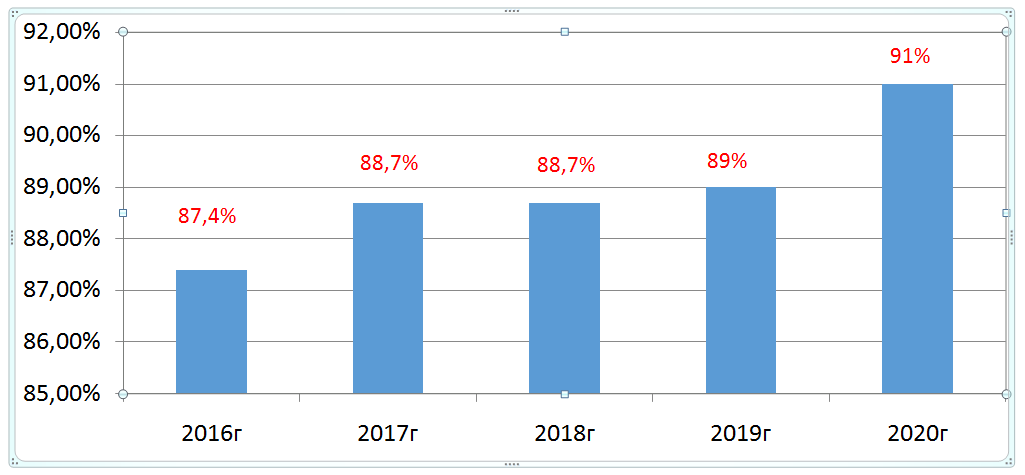 рис. 1. Доля учеников, обеспеченных горячим питаниемБесплатным горячим питанием обеспечены дети из числа малоимущих и многодетных семей, дети-инвалиды, дети с ограниченными возможностями здоровья, обучающиеся 1-4 классов. Ученики начальных классов ежедневно бесплатно получают 200 мл молока во время «молочной перемены».Традиционной формой организации летнего отдыха детей в нашем городе являются лагеря дневного пребывания, в которых ежегодно оздоравливаются по 617 детей. С 2018 г. принимает детей оздоровительный лагерь палаточного типа «Тихоокеанец». В летний период 2020 г. из-за неблагоприятной санитарно-эпидемиологической обстановки деятельность всех лагерей была отменена. Но работа по совершенствованию базы Тихоокеанца продолжена: установлены системы видеонаблюдения и охранной сигнализации, старый медпункт переоборудован в зал для настольных игр, приобретены и установлены уличные тренажеры, волейбольные и баскетбольные стойки, мебель, выполнено напольное покрытие уличных спортивных площадок.Для развития Тихоокеанца в 2021 году в результате победы в конкурсном отборе вновь привлечены финансовые средства из областного бюджета в размере 1 млн. 165,5 тыс. руб.КультураСеть учреждений культуры города составляет 7 единиц (юридических лиц), в том числе: 3 культурно-досуговых учреждения со структурным подразделением Дом ремесел; централизованная библиотечная система с 3 библиотеками, историко-краеведческий музей со структурным подразделением Дом-музей поэзии; 2 школы дополнительного образования – детские музыкальная и художественная. 2020 год, несмотря на сложную эпидемиологическую ситуацию и перевод учреждений культуры в режим полной или частичной удалённой работы, принёс ряд интересных мероприятий и профессиональных достижений.В рамках празднования 75-летия Великой Победы творческие коллективы города объединились во фронтовую концертную бригаду, посетили ветеранов ВОВ, поздравили с праздником и поблагодарили за самоотверженность, мужество и героизм, проявленные в годы войны, подарили  яркую, эмоциональную концертную программу. На территории Парка Победы на баннерной выставке-мемориале «Аллея Памяти» размещено 344 имени и фотографии зиминцев - участников Великой Отечественной войны.	В день памяти Евгения Евтушенко (18 июля) на площади, где установлен памятник поэту, были представлены фотовыставки Владимира Харитонова и Николая Зименкова. На протяжении всего дня транслировалась радиопередача о жизни и творчестве нашего земляка, звучали стихи и песни.   	Событием в литературной жизни города можно назвать состоявшийся в октябре в рамках программы «Деятели культуры и искусства – жителям Иркутской области» литературный круиз «С книгой по дороге творчества!». В ходе круиза в городских учреждениях культуры были организованы встречи с членами региональных творческих союзов и презентация нового номера литературно-художественного альманаха для юношества «Первоцвет», в который вошли произведения начинающих писателей - зиминцев.Сотрудники Библиотеки семейного чтения приняли участие в создании документального фильма «Спроси библиотекаря» творческой студии «Линия горизонта», при поддержке Министерства культуры и архивов Иркутской области.В целом за 5 лет в сфере культуры города произошли  значительные изменения:- модернизация Кинодосугового центра «Россия. 2016 г. – произведен капитальный ремонт зрительного зала на 307 мест, 2017 г. – построен второй кинозал на 48 мест, 2018 г. – завершен ремонт помещений первого и второго этажей. 2020 г. – ремонт туалетных комнат, фасада;- благоустройство Библиотечного дворика у здания Библиотеки семейного чтения – 2018 г., в 2019 г. в Библиотечном дворике установлена скульптурная композиция поэта Евгения Евтушенко;- 2018 г. - благоустройство площади у Городского Дома культуры «Горизонт» и открытие памятника Е.А. Евтушенко; - двум хореографическим коллективам МБУК «Культурно-информационный центр «Спутник» «Лайм» и «Shot in mоb» было присвоено звание «Детский образцовый коллектив»; – произведен ремонт кабинетов и коридоров первого, второго  этажей ГДК «Горизонт; – участие в проекте Министерства культуры и архивов Иркутской области по оснащению детских школ искусств музыкальными инструментами. По итогам отбора МБОУ ДО «Зиминская детская музыкальная школа» получила рояль «Zimmermann» стоимостью 964,0 тыс. руб.	2019 г. – начато строительство нового Дома культуры.Культурно-досуговая деятельность	В 2018 году показатель посещений культурно-массовых мероприятий снизился, т.к. приведен в соответствие с Государственной статистической отчетностью 7-НК (были исключены посетители киносеансов).	В 2020 году творческие коллективы учреждений культуры принимали участие в онлайн-конкурсах, фестивалях международного, всероссийского уровней.Кинодосуговая деятельностьБиблиотечная деятельность	Показатели 2020 г. снизились в связи с ограничительными мероприятиями по коронавирусу. В 2020 году в МБУК «Централизованная библиотечная система» приобретено книжной продукции, методической литературы, учебных пособий на сумму 756,00 тыс. руб. по государственной программе Иркутской области «Развитие культуры» на 2019-2024 гг. (в рамках мероприятия «Приобретение оборудования и литературы для муниципальных учреждений культуры и муниципальных детских школ искусств, осуществляющих деятельность в сфере культуры, пострадавших при чрезвычайной ситуации в связи с паводком, вызванным сильными дождями, прошедшими в июне-июле 2019 года на территории Иркутской области»).	Внедрение компьютерных технологий в повседневную библиотечную жизнь качественно повлияло на обслуживание пользователей, дало возможность расширить спектр библиотечных услуг. Открыт центр подтверждения личности на портале государственных услуг РФ; участие в проекте областной библиотеки имени Молчанова-Сибирского «Хроники Приангарья» по оцифровке местных краеведческих периодических изданий;  на портале международного сервиса виртуальных экскурсий «iziTRAVEL»; на странице «Туризм» в разделе краеведение на официальном сайте библиотечной системы доступны экскурсии по городу Зиме. Количество просмотров в 2020 году составило 1600.Музейная деятельность	В отчетном году проведен капитальный ремонт Историко-краеведческого музея. Основное направление в деятельности на текущий год – построение экспозиций в обновленных залах музея, отвечающих современным требованиям.	  Показатели работы учреждений культуры за прошедший год  в связи с пандемией сравнительно ниже предыдущего года. Мероприятия проходили в онлайн-режиме, просмотры в социальных сетях не учитывались.Дополнительное образование	Снижение контингента обучающихся обусловлено тем, что на начало нового учебного года в связи с распространением коронавирусной инфекции и ограничительных мер по организации образовательного процесса не был произведен набор учащихся 4-7 лет на общеразвивающие программы, реализуемые на платной основе в МБУ ДО «Зиминская детская художественная школа им. В.А. Брызгалова». На 01.02.2021 года контингент составляет 403 человека.	В целом за пять лет наблюдается рост участников конкурсных мероприятий областного, всероссийского и международного уровней на 55%.	Впервые в 2020 г. на территории Иркутской области Южный Федеральный университет (г. Ростов на Дону) проводил Всероссийскую олимпиаду «Архитектура и искусство». Зиминцы заняли II место по Иркутской области (среди 144 участников Зиминскую детскую художественную школу представляли 16 учащихся).	В отчетный период проведены капитальные ремонты в четырех учреждениях культуры – МАУК «Кинодосуговый центр «Россия», Библиотеке семейного чтения, МБУК «Историко-краеведческий музей», МБОУ ДО «Зиминская детская музыкальная школа», пострадавших в результате проливных дождей, прошедших на территории  г. Зимы в июле 2019 г. Данные учреждения были включены в план-график реализации Программы  Правительства Российской Федерации по восстановлению жилья, объектов связи, социальной, коммунальной, энергетической и транспортной инфраструктур, гидротехнических сооружений, административных зданий  поврежденных или утраченных в результате наводнения на территории Иркутской области. Общий объем финансирования составил 41 млн. 661 тыс.руб. Было приобретено оборудование и литература на сумму 4 млн.300 тыс. руб. В результате проведения мероприятий по капитальному ремонту, приобретению оборудования, литературы, музыкальных инструментов жители города получили современные учреждения культуры, отвечающие требованиям времени, доступности и безопасности.Физическая культура и спорт Одним из целевых векторов стратегического развития муниципальной политики в сфере физической культуры и спорта является привлечение населения города Зимы к систематическим занятиям физической культурой и спортом, проведение физкультурно-оздоровительных мероприятий и создание условий для ведения здорового образа жизни горожанами.	Физкультурно-спортивная работа осуществляется в соответствии с единым календарным планом мероприятий в рамках реализации муниципальной программы «Развитие физической культуры и спорта».	Формирование у населения мотивации к занятиям физической культурой и спортом осуществляется через систему спартакиад трудовых коллективов, массовых стартов, фестивалей и городских праздников. За 5 лет проведено более 500 мероприятий. Количество участников увеличивается с каждым годом. Одним из основных показателей вовлеченности жителей города в занятия физической культурой и спортом является численность систематически занимающихся, которая из года в год планомерно увеличивается. Вместе с тем в 2020 г., в связи с эпидемиологической обстановкой COVID-19 произошло снижение по показателям, таких как, проведение мероприятий, количество их участников.За отчетный период одним из приоритетных направлений являлось развитие как детского спорта, так и взрослого. По воспитанию здоровой спортивной молодежи в городе ведет работу «Детско-юношеская спортивная школа имени Г.М. Сергеева», на базе которой развиваются следующие виды спорта: легкая атлетика, лыжные гонки, бокс, футбол, баскетбол, кикбоксинг, паурлифтинг, волейбол, шахматы. Для улучшения условий для обучения детей отделения «Шахматы» в 2017 г. шахматный клуб «Белая ладья» из ветхого одноэтажного деревянного здания переехал в теплые и светлые кабинеты муниципального помещения по улице Садовой, 1. С 2018 г. лыжная база «Юность» начала и продолжает свое развитие – построены беседки, расширена гоночная трасса, сооружены большая горка и каток, организована площадка и приобретено оборудование для военно-тактической игры «Лазертаг», ежегодно обновляется инвентарь для тренировок и проката.  В 2019 г. построен первый за историю города физкультурно-оздоровительный комплекс «Сибирь» со спортивным залом на 1250 кв. м, заново обустроен стадион «Локомотив», установлена трибуна для болельщиков на 300 мест, беговыми дорожками, двумя мачтами наружного освещения, в 2020 г. на футбольном поле произведен посев газонных трав.	Для осуществления подготовки по спортивным программам (бокс, тяжелая атлетика), развития взрослого спорта по игровым видам (футбол, баскетбол, волейбол) было создано МАУ «Спортивная школа» на базе ФОК «Сибирь». Зиминские спортсмены стали участвовать в чемпионате области по баскетболу в «Лиге развития», в чемпионате Иркутской области по мини-футболу.Работу муниципальных учреждений дополняют спортивные клубы: «Русь» (армейский рукопашный бой), «Эрон» (универсальный рукопашный бой); секция каратэ, «Атланты» (детские профессиональные тренажеры), Федерация панкратиона. Администрация города оказывает спортивным клубам финансовую и имущественную поддержку. Так в 2016 г. СК «Русь» было выделено здание, в котором был осуществлен капитальный ремонт, в 2020 г. установлено ограждение. Оказывается финансовая поддержка общественным организациям.Результатами деятельности спортивных секций, несомненно, считаются показатели в региональных, областных, всероссийских и международных соревнованиях. За пятилетний период наши спортсмены приняли участие в 695 соревнованиях различного уровня и завоевали 822 медали различного достоинства. Медалей международного уровня 1, всероссийского -  45 , Сибирского федерального округа - 72, областного –  704.Одним из положительных моментов необходимо отметить активную поэтапную работу по внедрению комплекса ГТО, что дало свои результаты. В 2019 г. наш город вошел в пятерку лучших территорий, заняв 3-е место, в 2020 г. - 2-е место среди муниципальных образований Иркутской области по организации работы ВФСК «Готов к труду и обороне».	Особое внимание уделяется оздоровительной физической культуре. В 2019 г. было модернизировано помещение под муниципальный фитнес-клуб «Фаворит», в котором культивируется 8 видов современного фитнеса и аэробики.	С каждым годом увеличивается объем финансирования мероприятий физической культуры и спорта. В 2020 г. снижение произошло из-за эпидемиологической ситуации. Стоит отметить, что ежегодно по итогам работы наш город получал поддержку в виде областной субсидии на приобретение спортивного оборудования и инвентаря.	Для укрепления материально-технической базы муниципальных спортивных сооружений спортивными школами города оказывались платные оздоровительные услуги населению (привлечено 1млн.604тыс. руб.).Планомерно продолжается работа по организации строительства и ремонта спортивных объектов. В 2020 г. получено положительное заключение проектно-сметной документации и в перспективе: капитальный ремонт зала тяжелой атлетики; строительство физкультурно-оздоровительного комплекса с плавательным бассейном. В настоящее время ведется строительство городского Дома культуры, в проекте которого предусмотрен спортивный зал.Молодежная политикаМолодежь – это огромный потенциал развития города, региона, страны. Поэтому одна из наших основных задач – помочь молодым зиминцам обрести уверенность в своих силах, получить поддержку в становлении личности и создании семьи. В рейтинге органов по работе с молодежью муниципальных образований Иркутской области город Зима занимает лидирующую позицию (1 место в подгруппе из 12 МО) на протяжении последних четырех лет, ежегодно. Осуществляют деятельность региональные специалисты: по профилактике наркомании, патриотическому воспитанию молодежи, профориентации. С участием молодежи в 2020 году проведено 254 мероприятия с охватом более пяти тысяч человек. Количество мероприятий и участвующей молодежи ежегодно стабильно. С целью мотивирования молодежи оставаться жить и работать в родном городе продолжаем реализовывать направление по поддержке молодых семей в решении их жилищной проблемы. В отчетном году 20 семей приобрели жилье по подпрограмме «Молодым семьям – доступное жилье». В город привлечено более 9 млн. руб. субсидии, включающей средства федерального и областного бюджетов. Ежегодно количество семей, получивших поддержку, увеличивается, очередность уменьшается. Всего с 2016 г. 64 молодые семьи смогли улучшить свои жилищные условия. В очереди состоит 47 семей. Зима гордится своей молодежью. Молодые зиминцы современные и талантливые. С целью поддержки одаренной молодежи, по итогам конкурсного отбора, 20 ребятам в течение года выплачивалась стипендия. Ежегодно обновляется Доска почета «Молодежь города Зимы – будущее страны», на которой размещаются фото лучших представителей молодежи в сферах образования, культуры, спорта и добровольчества. В честь Дня российской молодежи за вклад в реализацию молодежной политики награждены и премированы 20 зиминцев. С целью повышения эффективности, поддержки и стимулирования специалистов, за успехи в патриотическом воспитании молодежи награждены 6 человек. В качестве поощрения за успехи в учебе, спорте, творчестве и общественной деятельности 3 человека были направлены во Всероссийские детские центры «Океан» и «Орленок».Среди массовых мероприятий для молодёжи в этом году нам удалось провести фестиваль городских школьных игр КВН сезона 2020 г., победу в котором одержала команда МБОУ СОШ №7, вошедшая по итогам года в четверку лучших команд области. Далее в работу свои коррективы внесла пандемия и мероприятия проводились в онлайн-формате. В группах отдела по молодежной политике в социальных сетях было опубликовано и проведено свыше 30 образовательных и развлекательных мероприятий, акций. Наркоситуация в городе Зиме на протяжении пяти последних лет продолжает оставаться стабильной. Следует отметить, что в динамике за предыдущие 5 лет количество лиц с диагнозом «наркомания» имеет тенденцию к снижению. Результаты свидетельствуют об эффективности профилактической антинаркотической деятельности на территории города.В минувшем году в городе создано Местное отделение Всероссийского детско-юношеского военно-патриотического общественного движения «ЮНАРМИЯ», в ряды юнармейцев вступили 90 ребят. В рамках муниципального проекта «Социальная активность» открыт городской волонтерский центр, который объединил деятельность волонтерских организаций и объединений, состав которых регулярно пополняется. Масштабным направлением года стала акция взаимопомощи «Мы вместе». Объединив усилия людей, движений, организаций волонтерский штаб города оказывал помощь пожилым и маломобильным гражданам на протяжении всего периода пандемии. Это покупка лекарств, продуктов, товаров первой необходимости, оплата счетов, помощь в бытовых вопросах. Масками индивидуального пользования обеспечено более двух тысяч человек. Организована работа горячей линии взаимопомощи. Завершением года стала масштабная акция «Подари ребенку праздник!», в рамках которой волонтерами были доставлены новогодние подарки 3315 детям их многодетных и нуждающихся семей.Эффективность вовлечения молодого поколения в общественную деятельность в нашем городе отмечена на федеральном уровне. Зима одержала победу во всероссийском конкурсе лучших практик поддержки волонтерства «Регион добрых дел» и в числе пяти лучших проектов области получит субсидию 532 тыс. руб. из федерального бюджета. Благодаря выделенной субсидии, в течение 2021 г. пройдет ряд социально-значимых мероприятий.В результате победы представителей молодежи во всероссийском конкурсе «Добро не уходит на каникулы» федеральным агентством по делам молодежи выделен гранд на реализацию проекта «Лесополоса» в размере 461 тыс. рублей. Всего по итогам года в международной форумной кампании, всероссийских и региональных молодежных образовательных мероприятиях приняли участие 510 представителей города. Грантовые средства привлекаются в город ежегодно с 2017 года.В связи с принятием нового закона о молодежной политике в Российской Федерации, который продлил возраст молодежи до 35 лет, количество молодых людей в Зиме увеличилось с 6212 до 8740 человек. Теперь у граждан от 30 до 35 лет появилась возможность участвовать в грантовых программах Федерального агентства по делам молодежи, министерства по молодежной политике Иркутской области и отдела по молодежной политике администрации нашего города.В текущем году планируем продолжить проведение значимых молодежных мероприятий, реализуемых в рамках приоритетных направлений молодежной политики. Продолжим развивать добровольческое движение, принимать участие в мероприятиях, конкурсах и форумах различных уровней, в том числе с возможностью привлечения на территорию города грантовых средств.Обращения гражданРеализация конституционного права граждан на обращение в органы местного самоуправления является одной из важных функций администрации города Зимы.	Горожане имеют возможность обратиться в администрацию различными способами: направить письменное обращение прийти на личный прием. График приема граждан по личным вопросам публикуется в газете «Новая Приокская правда», размещается на официальном сайте города, на информационном стенде в здании администрации.   Количество граждан, принятых в 2020 г. на личном приеме мэром, снизилось до 71 (в предыдущие годы принималось в год от 161 до 216 человек), т.к. личный прием граждан с апреля 2020 года был приостановлен в связи с пандемией. По-прежнему актуальными для жителей города остаются жилищные вопросы (предоставление, ремонт, обследование жилья, заключение договоров социального найма, регистрация по месту жительства), земельные вопросы (предоставление земельных участков в аренду, в собственность), вопросы благоустройства территорий, ремонта дорог, оказания услуг ЖКХ, работы общественного транспорта, отлова безнадзорных животных и экологии. 	В связи с повышением уровня рек и грунтовых вод на первый план вышли вопросы ликвидации последствий, связанных с подтоплением территории города. В 2019-2020 гг. возросло количество обращений граждан, пострадавших от паводка, об оказании материальной помощи, 192 и 132 соответственно (в 2016 и 2017 гг. – по 4 письменных обращения, в 2018 г. – письменных обращений об оказании материальной помощи не было).Поступило обращений граждан в администрацию в 2016-2020 гг.Итоги рассмотрения обращений гражданЗдравоохранениеВ рамках реализации муниципальной программы «Оказание содействия по сохранению и улучшению здоровья населения г. Зимы» на 2020-2024 гг. в течение отчетного периода велась информационно-разъяснительная кампания, направленная на информирование населения по вопросам профилактики и предупреждения распространения новой коронавирусной инфекции, а так же гриппа, ОРВИ, ВИЧ-инфекции, туберкулеза (в эфире телеканала «Зима-ТВ» размещено 900 сюжетов и видеороликов, на маршрутном телевидении и экране автостанции - 1778 видеороликов и информационных сюжетов, опубликовано в общественно-политическом еженедельнике «Новая Приокская правда» 953 статьи).За счет средств городского бюджета для нужд Зиминской городской больницы приобретены: препарат Бактериофаг( 35 тыс.руб.); информационные стойки ( 28 тыс.руб.); одноразовая посуда и бутилированная вода (35 тыс.руб.) (для ковидного госпиталя). В целях привлечения медицинских кадров муниципалитетом выплачивается стипендия 5 студентам Иркутского государственного медицинского университета, обучающимся по целевым договорам с Зиминской городской больницей.В отчетный период продолжила свою работу санитарно-противоэпидемическая комиссия, в рамках межведомственного взаимодействия принимались меры по обеспечению санитарного благополучия населения г.Зимы.ОбщественностьПродолжил свою деятельность Общественный совет, в состав которого входит 12 зиминцев с активной гражданской позицией, который является связующим звеном между исполнительной властью и жителями города. На его заседаниях обсуждаются актуальные и проблемные вопросы города (доступность и качество медицинских услуг, работа систем жизнеобеспечения, организация работы с семьями, находящимися в социально-опасном положении, о состоянии преступности и др.). Результатом сотрудничества администрации с общественными  организациями является повышение социальной активности горожан, участие этих организаций в различных городских мероприятиях, региональных и всероссийских грантовых конкурсах. На территории города зарегистрировано 28 общественных и религиозных организаций, численность которых составляет 24%  населения города Зимы  (7264 чел).Администрация оказывает финансовую и имущественную поддержку тем социально-ориентированным некоммерческим организациям (СО НКО), чья деятельность направлена на решение социальных проблем, развитие гражданского общества. В отчетном году было отремонтировано помещение (мкр.Ангарский, д.17), которое стало новым домом для 8 общественных организаций. Полностью благоустроенное помещение заменило старое деревянное здание (ул.Октябрьская,46).  188 кв.м офисной площади – отдельные кабинеты, актовый зал, кухня, санузлы.  В текущем году планируем оборудовать отдельный вход с пандусом для маломобильных групп населения.В Зиме работают 28 первичных организаций городского Совета ветеранов. Для всех выделены помещения, за исключением «первичек» п.Гидролизный и п.Транспортный. В 2021 году планируем решить данную проблему.Ежегодно нами оказывается финансовая поддержка, включающая в себя оплату расходов на коммунальные платежи, занимаемых муниципальных помещений, а так же на реализацию общественно значимых проектов. Ежегодно проводится конкурс общественно значимых социальных проектов. В прошлом году на реализацию 7 проектов из средств местного бюджета было выделено 703 тыс.руб.Наиболее значимые мероприятия и события в деятельности СО НКО ( 2016- 2020гг.)Общественные организации активно работают в рамках межведомственного сотрудничества, принимают участие в городских мероприятиях, вносят неоценимый вклад в улучшение социальной ситуации города.ЗаключениеЗавершая выступление, хочу сказать ещё несколько слов. Мы прошли сложный путь. Минувший год стал особым, потребовавшим консолидированных усилий для защиты от пандемии и продолжения развития города. Очень важно продолжить эту слаженную работу.Из практики работы могу сказать, никакая программа, политика руководителя не могут сделать предприятие или организацию, дело или мероприятие успешным: это могут сделать только люди. Наши достижения являются достижением совместного труда, усилий и взаимопонимания администрации города, депутатов городской Думы, Губернатора и Правительства Иркутской области, депутатов Законодательного Собрания Иркутской области, руководителей организаций, предприятий, учреждений, индивидуальных предпринимателей и активных жителей города.Предстоит, возможно, ещё более напряженный период. Нужно сделать всё, чтобы трудности не отразились на качестве жизни зиминцев.Спасибо всем за работу. Надеюсь на конструктивное сотрудничество в дальнейшем.УТВЕРЖДЕНрешением Думы Зиминского городского     муниципального образованияот 22.04.2021 г.   № 132ГодПротяженность обслуживаемых линий/ количество светильников (м/шт)Протяженность обустроенных линий, мКоличество установленных светильников, штКоличество  светильников, замененных на  светодиодные, шт201246570/100632601300201349830/11363700960201458667/12432210570201560917/13101150360201660917/1310130460201757935/1352000201859115/144315002030201959115/144350032144202059615/147526005263ИтогоИтого15050,00469,00237,00Вид дохода2016201620172017201820182019201920202020Вид доходапланфактпланфактпланфактпланфактпланфакт от сдачи в аренду имущества80009145,970007213,845003320,8*30003434,630002915,06 арендная плата за земельные участки60006064,350005384,250004627,530003162,242505264реализация имущества 2222,1(1 ед. имущества)976-***844115(1 ед. имущества)6769,22896(4 ед. имущества)6242,11739(7 ед. имущества)реализация иного имущества---------250продажа земельных участков 900897,5750764,75003178,6**4001040,610001808,16прочие поступления от использования имущества (плата за социальный найм)300173,1170162,4400533,2600627,7600551Государственная пошлина за выдачу разрешения на установку рекламной конструкции-24,5-231,446193,9518,6125336,14Прочие неналоговые доходы -69,3-47,7-124,52093,34,825,41522216396,71389613804,21129012093,513794,21127315221,912888,76Наименование20162017201820192020Количество проверок эффективности использования муниципального имущества ЗГМО2МБДОУ«Детский сад № 4»,МБДОУ«Детский сад  № 7»2МБДОУ«Детский сад № 10»,МБДОУ«Детский сад  № 14»2МБДОУ«Детский сад № 15»,МБДОУ«Детский сад № 16»2МБДОУ«Детский сад № 56»,МБДОУ«Детский сад № 171»2МБДОУ«Детский сад № 212»,МБДОУ«Начальная школа -детский сад № 11»НарушенияНа момент проверки МБДОУ«Детский сада № 4» отсутствовали документы на здание склада, в установленный срок замечания устранены.У МБДОУ «Детский сад № 7» на момент проверки отсутствовала государственная регистрация права постоянного (бессрочного) пользования на земельный участок и здание детского сада, замечания устранены.На момент проверки МБДОУ«Детский сада № 14» замечания не выявлены.У МБДОУ «Детский сад № 10»на момент проверки отсутствовала государственная регистрация права на здание склада.В результате проверки МБДОУ«Детский сада № 15»определен перечень необходимых ремонтных работ в отношении здания детского сада (отмостка, слив с крыши), хозяйственного склада, крытых игровых павильонов, асфальтового покрытия, бордюрного камня.В результате проверки МБДОУ«Детский сада № 16» установлена необходимость восстановления отмостки.В результате проверки МБДОУ«Детский сада № 56» установлена необходимость восстановления отмостки.На момент проверки МБДОУ«Детский сада № 171» замечания не выявлены.В результате проверок нарушений не выявлено.Мероприятие20162017201820192020Предоставлено земельных участков в собственность многодетным семьям (шт.)7189629354№Мероприятие201620172018201920201Проведены проверки в отношении жилых помещений:791962242471611,1нарушений не выявлено1413478126631.2направлено уведомлений нанимателям, у которых образовалась задолженность656214612198 год№ п/падресСумма, тыс. руб. Количество дворовых территорий, шт.20171.Ул. Новокшонова, 2, 4, 6 5 894,362 32.Ул. Московский тракт, 35, 37, 395 121,6383ИТОГО:11 016,000620181.Ул. Ленина, 112 913,73512.Мкр. Ангарский, 22 510,27313.Ул. Каландарашвили, 5 2 944,7341ИТОГО:8 368,742320191.Мкр. Ангарский, 151 403,93012.Ул. Московский тракт, 43, 43 «А»3 904,46023.Ул. Октябрьская, 85 2 186,82014.Ул. Бугровая, 25/12 891,8701ИТОГО:10 387,080520201.Ул. Клименко, 352 842,16012.Ул. Клименко, 372 330,980 13.Ул. Каландарашвили, 42 623,97014.Ул. Каландарашвили, 11 379,1341ИТОГО:9 176,24442017-2020ВСЕГО:38 948,06618год№ п/пНаименование территорииСумма, тыс. руб.Количество территорий, шт.20171.Площадь у ГДК «Горизонт»6 801,600120181.Площадь у КДЦ «Россия» (1 этап)5 305,9420,520191.Площадь у КДЦ «Россия» (2 этап)8 082,3900,520201.Сквер по ул. Трактовая (от ул. Луговой до ул. Ангарской)6 282,69212017-2020ВСЕГО:26 472,62432016 год2017 год2018 год2019 год2020 годКонтингент воспитанников, чел.17111946194119752047Всего групп в детских садах, ед.6471717181Охват дошкольным образованием детей от 1 до 7 лет, %4455585661Очерёдность, чел.9208817225313482016-2017 уч.год2017-2018 уч.год2018-2019 уч.год2019-2020 уч.год2020-2021 уч.годКонтингент школьников, чел.43294451458046934643Количество первоклассников, чел.529542559527465Количество выпускников 9 и 11 классов, чел.479498533536575Количество обучающихся во 2 смену, чел.65410599637551078Количество обучающихся на «4» и «5», чел.1406144113731553данные будут на 31.05.2021Качество, %39,939,337,441данные будут на 31.05.2021Успеваемость, %99,598,999,599,9данные будут на 31.05.20212016 год2017 год2018 год2019 год2020 годОлимпиады, НПК, смены, конкурсы различного уровня, чел.935927100811691347Органы ученического самоуправления, волонтерские объединения, общественные движения, чел.243316391447525Показатель2016 г.2017 г.2018 г.2019 г.2020 г.Число культурно-массовых мероприятий, всего (ед.)15166312470517264Число посещении  культурно-массовых мероприятия, всего (ед.)113157152505907919446830762Число культурно-досуговых формирований, всего (ед.)3943444444Число участников культурно-досуговых формирования, всего (ед.)12751293141314161416В т.ч. для детей до 14 лет (чел.)415409765759759В т.ч. для молодежи (от 14 до 35 лет) (чел.)324315314323323Число коллективов имеющих звание «Народный» (ед.)33333Число коллективов имеющих звание «Образцовый» (ед.)22444Показатель2016 г.2017 г.2018 г.2019 г.2020 г.Количество кинозалов (ед.)11222Количество киносеансов, всего  (ед.)11605817 364255781552в т.ч. российских фильмов (ед.)463134516752497932в т.ч. зарубежных фильмов (ед.)697447219673081620Число посещений (чел.)2104542211409454334917318в т.ч. детей49521359111645200467274российских фильмов766515004184201694313016зарубежных фильмов133802720722525264064302Показатель2016 г.2017 г.2018 г.2019 г.2020 г.Количество пользователей (чел.)119431194211487108305527Число посещений (чел.)101041100953976429905539837Книжный фонд (ед.)215224215557215520213934218532Охват населения библиотечным обслуживанием (%)38,238,237,035,118,1Книгообеспеченность на 1 жителя (ед.)77777,2Компьютеризация библиотек, доступ в Интернет (%)70709090100Показатель2016 г.2017 г.2018 г.2019 г.2020 г.Количество посетителей (чел.)130016548940094001794Охват населения музейным обслуживанием (%)40,653,030,630,65,6Показатель2016 г.2017 г.2018 г.2019 г.2020 г.Количество ДХШ, ДМШ (ед.)22222Контингент учащихся (чел.)438446433447381Прием (чел.)15211512114852Выпуск (чел.)9269829573Охват детей эстетическим образованием от общего числа детей от 6 до 18 лет (%)7,67,87,67,86,1Количество участников конкурсных мероприятий (чел.) в т.ч.:284307422495513областного уровня (чел.)12690312284275всероссийского уровня (чел.)67484797147международного уровня (чел.)911696311491Проведение мероприятий                                                                                  Количество участниковЧисленность занимающихся Финансирование физкультуры и спорта (тыс. руб.)                                                                              Областная субсидия (тыс. руб.)Сроки реализации ПодпрограммыКоличество выданных и реализованных свидетельств на получение соц. выплатыВсего по бюджетамместный бюджетобластной бюджетфедеральный бюджетВнебюджетные источникиВнебюджетные источникиСроки реализации ПодпрограммыКоличество выданных и реализованных свидетельств на получение соц. выплатыВсего по бюджетамместный бюджетобластной бюджетфедеральный бюджетсобственные средства, в т.ч. средства материнского капиталазаемные средстваСроки реализации ПодпрограммыКоличество выданных и реализованных свидетельств на получение соц. выплатыВсего по бюджетамместный бюджетобластной бюджетфедеральный бюджетсобственные средства, в т.ч. средства материнского капиталазаемные средства201675275999,002008599,001456559,001810841,004992648,006936640,002017105955297,002620331,001543667,001791299,003765928,006187620,00201885241948,002516135,041347470,491378342,473409098,003488256,0020191910458820,892638493,684509189,823311137,396003408,0012411346,002020 2012275655,00 2626990,178546176,921102487,916657880,2813074 333,05Общая площадь помещений, занимаемых общественными организациями (кв.м)2016 г.2017 г.2018 г.2019 г.2020 г.Общая площадь помещений, занимаемых общественными организациями (кв.м)194,5194,5252 336 336Сумма финансовой поддержки СО НКО (тыс.руб.)2016 г.2017 г.2018 г.2019 г.2020 г.Сумма финансовой поддержки СО НКО (тыс.руб.)727873847 997 1054 Дата событияНаименование мероприятия, события, достижения.Наименование мероприятия, события, достижения.Комментарий о значении, результатах проделанной работыЗиминская городская общественная организация ветеранов (пенсионеров) войны, труда, Вооруженных Сил и правоохранительных органов Председатель Недзвецкий И.Э.Зиминская городская общественная организация ветеранов (пенсионеров) войны, труда, Вооруженных Сил и правоохранительных органов Председатель Недзвецкий И.Э.Зиминская городская общественная организация ветеранов (пенсионеров) войны, труда, Вооруженных Сил и правоохранительных органов Председатель Недзвецкий И.Э.Зиминская городская общественная организация ветеранов (пенсионеров) войны, труда, Вооруженных Сил и правоохранительных органов Председатель Недзвецкий И.Э.2017 г.победа в конкурсе социально значимых  проектов «Губернское собрание общественности Иркутской области» с  проектом «Музей солдатской славы как центр военно-патриотического воспитания населения Российской Федерации»победа в конкурсе социально значимых  проектов «Губернское собрание общественности Иркутской области» с  проектом «Музей солдатской славы как центр военно-патриотического воспитания населения Российской Федерации» Получен грант- 383 тыс. руб., приобретена мебель и оргтехника для музея.Получен грант-378 тыс.руб., открыт обновленный музей солдатской славы.2017 г.победа в конкурсе президентских грантов с  проектом «Музей солдатской славы как центр военно-патриотического воспитания населения Российской Федерации»победа в конкурсе президентских грантов с  проектом «Музей солдатской славы как центр военно-патриотического воспитания населения Российской Федерации» Получен грант- 383 тыс. руб., приобретена мебель и оргтехника для музея.Получен грант-378 тыс.руб., открыт обновленный музей солдатской славы.2018 г.Национальная премия «Гражданская инициатива».Национальная премия «Гражданская инициатива».статуэтка «Золотой росток» и денежный приз в размере 200 тыс.руб. в номинации «Память» ( инициативы по оказанию помощи ветеранам Великой Отечественной войны, жертвам политических репрессий и членам их семей, пожилым людям, благоустройству военно-мемориальных объектов и мест частных захоронений).Проект Недзвецкого И.Э. направлен на  сохранение памяти жертв политических репрессий «Чтобы не допустить в будущем, необходимо помнить о темных страницах нашего прошлого». Иркутская региональная благотворительная молодежная общественная организация «Наш город». Председатель Фролов А.В.Иркутская региональная благотворительная молодежная общественная организация «Наш город». Председатель Фролов А.В.Иркутская региональная благотворительная молодежная общественная организация «Наш город». Председатель Фролов А.В.Иркутская региональная благотворительная молодежная общественная организация «Наш город». Председатель Фролов А.В.2019 г.2019 г.Перезахоронение останков  Павлова Аркадия Егоровича,  погибшего в годы ВОВ в Смоленской области, найденных поисковым отрядом на поле боя. Представители молодежной организации «Наш город», Зиминской городской общественной организации ветеранов (пенсионеров) войны, труда, Вооруженных сил и правоохранительных органов,  Общественной организации воинов-интернационалистов и участников боевых действий города Зима и Зиминского района приняли непосредственное участие в организации и проведении траурных мероприятий. В преддверии празднования 75-ой годовщины со дня Победы в Великой Отечественной Войне  зиминцы отдали дань памяти всем землякам, не вернувшимся с фронта, а подрастающее поколение прикоснулось к истории страны.